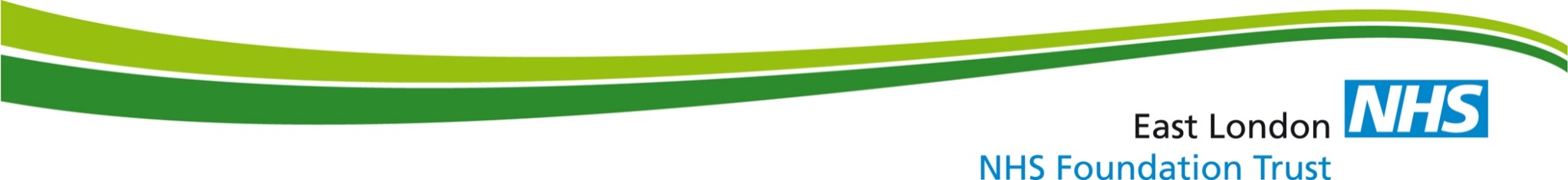 Patient Experience Hardware Order Form YSWD BoardsEmail completed form to: dave@streamlineyourprint.com  (cc ELFT.QA@nhs.net for information only) YOU SAID, WE DID DISPLAY BOARDSYOU SAID, WE DID DISPLAY BOARDSYOU SAID, WE DID DISPLAY BOARDSSize (mm)QuantitySelect Amount 1200 x 9001 - £4105 - £1,1058 - £1,59510 - £1,795900 x 6001 - £2805 - £9958 - £1,39510 - £1,685450 x 320(Landscape Only)1 - £2205 - £6958 - £96510 - £1,095Would you like the board to be portrait or landscape? (please state)DISPLAY NAME:Please write the exact team name as you want it printed on the You Said, We Did board DISPLAY NAME:Please write the exact team name as you want it printed on the You Said, We Did board DISPLAY NAME:Please write the exact team name as you want it printed on the You Said, We Did board DISPLAY NAME:Please write the exact team name as you want it printed on the You Said, We Did board DISPLAY NAME:Please write the exact team name as you want it printed on the You Said, We Did board Delivery detailsDelivery detailsTeam NameDelivery recipient nameDelivery recipient phone no Address for deliverySpecial instructionsRequester to completeRequester to completeRequester nameRequester emailRequester phone noManagers DetailsManagers DetailsManagers nameManagers emailManagers phone noBudget CodeSignature Sign Off Sign Off Has the order been agreed by your service director? Please attach the email from your service director indicating their agreement alongside this form. Please attach the email from your service director indicating their agreement alongside this form. 